МУНИЦИПАЛЬНОЕ АВТОНОМНОЕ ОБЩЕОБРАЗОВАТЕЛЬНОЕ УЧРЕЖДЕНИЕ ГОРОДСКОГО ОКРУГА КОРОЛЕВ МОСКОВСКОЙ ОБЛАСТИ «ГИМНАЗИЯ № 9»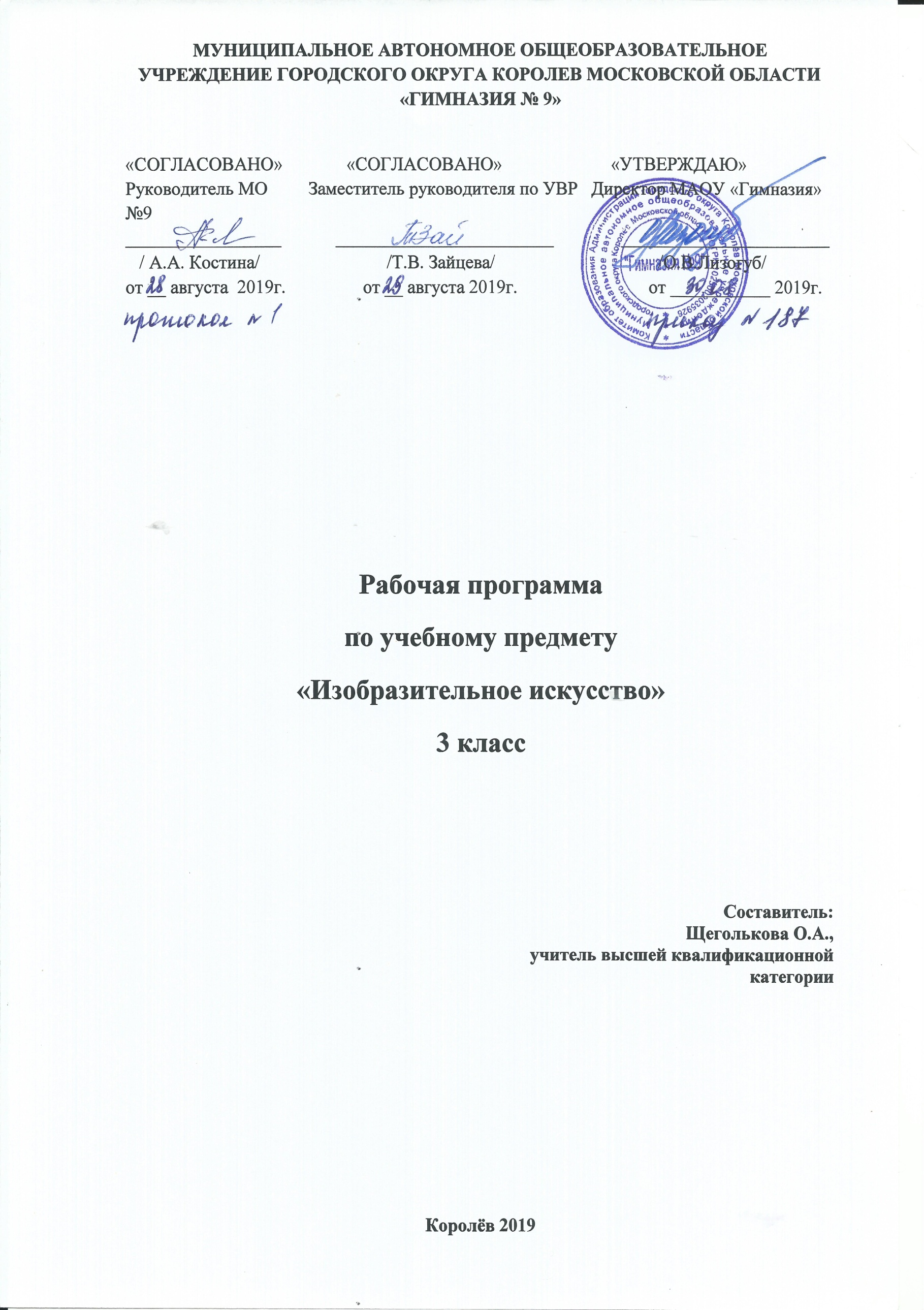 «СОГЛАСОВАНО»              «СОГЛАСОВАНО»                        «УТВЕРЖДАЮ»Руководитель МО         Заместитель руководителя по УВР   Директор МАОУ «Гимназия №9»_________________            ________________________               _______________________   / А.А. Костина/                            /Т.В. Зайцева/                                    /В.В. Хабарова/от __ августа  2018г.                 от __ августа 2018г.                             от ___________ 2018г.РАБОЧАЯ ПРОГРАММА КУРСА ВНЕУРОЧНОЙ ДЕЯТЕЛЬНОСТИЮНЫЙ ЭКОЛОГ2 классСоставитель: Соловьева Елена Викторовна, учитель высшей квалификационной категорииКоролев 2019Пояснительная записка	Необходимость составления рабочей программы обусловлена внедрением в учебный процесс Федерального государственного образовательного стандарта, а так же особенностью организации учебного процесса в школе. Рабочая программа внеурочной деятельности «Юный эколог» составлена в соответствии с требованиями Федерального государственного образовательного стандарта, Основной образовательной программой начального общего образования МАОУ «Гимназия №9»	Рабочая программа внеурочной деятельности духовно-нравственного направления по экологии и формирует у ребёнка понимание жизни как величайшей ценности, что достигается и через непосредственное общение с живым (растениями, зверями, птицами, земноводными), явлениями природы и взаимодействии с природными объектами. Она способствует не только расширению и углублению знаний детей об окружающем мире, но и формирует целостное представление о природе на основе развития интеллектуального потенциала, психического состояния и физического здоровья детей младшего школьного возраста, тем самым развивая экологический аспект современной культуры. Познание ребёнком мира живого начинается с вещей и явлений, доступных восприятию органами чувств (реальные предметы, материальные модели), и состоит в выявлении причинно-следственных идей упорядоченно и естественно. Осознание ребёнком, что биосфера – это не только человек, но и всё многообразие живой материи, являющейся непременным условием не просто существования, но и развития человечества. Природу нужно изучить экосистемно, начиная с наиболее простых, близко расположенных (сад, пруд, поле) и кончая всеми обитателями земного шара – единым всеобъемлющим сообществом. Поэтому форма организации знаний в данной программе построена от простого к сложному, от наблюдений к рассуждению. Цель программы: Воспитание гуманного, творческого, социально активного человека, уважительно и бережно относящегося к среде своего обитания, к природному достоянию человечества.Задачи программы «Юный эколог»:1. Формирование у школьников знания основ экологии; 2. Научить использовать полученные знания об экологии; 3. Обучить работать индивидуально и в группе; отстаивать свою точку зрения; 4. Сформировать умение контролировать свое поведение, поступки, чтобы не причинить вреда окружающей среде;5. Воспитать чувство бережного отношения к природе.Основные методы в образовательном процессе по реализации программы: методы экологического тренинга, учебные игры, метод конкретных ситуаций, метод исследования и поисковой работы. Данная программа способствует не только расширению и углублению знаний детей об окружающем мире, но и формирует целостное представление о природе на основе развития интеллектуального потенциала, психического состояния и физического здоровья детей младшего школьного возраста, тем самым развивая экологический аспект современной культуры. В основе программы лежит принцип научности, принцип доступности, принцип преемственности. Ориентиром в структурировании содержания программы служит принцип полицентризма, который предполагает многомерное видение научной картины живой природы. С опорой на этот принцип в программу заложена “понятийная сетка”, в которую вошли основополагающие понятия: организм, вид, экосистема, природа, живая природа, неживая природа, среда, место обитания, экологическая пища. Принцип гуманизма учтён в программе как обязательное требование – защита жизни, выявление условий для её расцвета – является основной целью программы. Данный принцип преломляет научное знание в систему культуры. Это оказывается возможным на уровне формирования основ научного мировоззрения при обсуждении вопросов: Что такое жизнь? Как сохранить жизнь и человека на Земле?Программа рассчитана на 2 класс - 34 часа, 34 учебная неделя  (занятия по 40 минут)Ценностными ориентирами содержания данной программы в начальной школе являются:развитие у учащихся эстетического восприятия окружающего мира; формирование представлений о природе как универсальной ценности; изучение народных традиций, отражающих отношение местного населения к природе; развитие умений, связанных с изучением окружающей среды; развитие устойчивого познавательного интереса к окружающему миру природы;развитие представлений о различных методах познания природы (искусство как метод познания, научные методы);формирование элементарных умений, связанных с выполнением учебного исследования;вовлечение учащихся в реальную деятельность по изучению и сохранению ближайшего природного окружения.Организация внеурочной деятельности по данной программе создаст условия для достижения следующих личностных, метапредметных и предметных результатов.Планируемые результаты освоения, обучающимися программы внеурочной деятельности..Личностные результаты: – понимание необходимости заботливого и уважительного отношения к окружающей среде;
– ориентация на выполнение основных правил безопасного поведения в природе;
– принятие обучающимися правил здорового образа жизни;
– развитие морально-этического сознания.Метапредметные результаты:Регулятивные:– понимать своё продвижение в овладении содержанием курса;
– замечать и исправлять свои ошибки во время изучения данной программы.Познавательные:– овладение начальными формами исследовательской деятельности;
– понимать информацию, представленную в виде текста, рисунков, схем;
– называть и различать окружающие предметы и их признаки; осуществлять поиск информации при выполнении заданий,
– сравнивать объекты, выделяя сходство и различия;
– устанавливать правильную последовательность событий;
– группировать различные предметы по заданному признаку.Коммуникативные:– участвовать в диалоге при выполнении заданий;
– осуществлять взаимопроверку при работе в парах;
– формирование коммуникативных навыков.Содержание программы реализуется через создание на занятиях проблемных ситуаций, ситуации оценки и прогнозирования последствий поведения человека, ситуации свободного выбора поступка по отношению к природе.Практическая направленность курса осуществляется через творческие задания, игровые задания, практикумы и опытническую работу. Данная программа способствует формированию ценностных ориентиров учащихся, развитию ценностно-смысловой сферы личности на основе общечеловеческих принципов нравственности и гуманизма, развитию широких познавательных интересов и творчества.В результате реализации программы обучающиеся должны:Приобрести знания о принятых нормах отношения к природе;Овладеть основными экологическими терминами; Вести наблюдения в природе и в классе под руководством руководителя;Научиться делать заключение на основе наблюдений; Уметь работать индивидуально и в группе;Быть способными отстаивать свою точку зрения;Выполнять правила поведения в природе;Уметь осуществлять уход за комнатными растениями; Самостоятельно осуществлять простейшие операции по посадке и посеву полезных растений; Осознавать связь между состоянием природы и здоровьем человека; Уметь изготовлять экологические памятки.Формы и методы обучения В программу внесены разнообразные формы занятий: экскурсии, беседы, наблюдения, практические работы, праздники, участие в экологических акциях, ролевые игры, конкурсы, викторины.Для реализации поставленных целей и задач программы используются такие формы и методы обучения, которые обеспечат воспитание экологически ответственного поведения и отношения ребёнка, а также развития творческих качеств личности.Основные методы организации учебно-воспитательного процесса: исследовательские, практические, объяснительно-иллюстративные, репродуктивные связаны с усвоением готовых знаний, которые сообщаются учителем и затем воспроизводятся учащимися. Им соответствуют такие приемы, как рассказ учителя, объяснение, демонстрация видеофильмов, презентаций. Структура занятий может включать в себя несколько взаимосвязанных по темам, но различных по типу деятельности частей, например, рассказ учителя, игру, разбор иллюстраций, литературных произведений, беседу. Большое внимание уделяется практическим работам.К концу изучения программы дети научатся:- классифицировать природные тела на живые и неживые;- выделять связи живого организма со средой обитания;- устанавливать причины загрязнения воды и предсказывать последствия этого загрязнения;- осознавать значение воды для человека;- сравнивать морской водоём с пресным;- обосновывать обитание птиц в наземно-воздушной среде;- выделять связи птиц с жизнью человека;- соотносить описание и внешний вид птицы с её названием;- изготавливать простейшие кормушки; К концу изучения программы дети получат возможность научиться:- соотносить внешний вид птицы с названием;- обосновывать причины уменьшения числа хищных птиц;- объяснять значение хищников в лесу;- объяснять отрицательное влияние человека в лесу;- сравнивать северных и южных животных;- пояснять значение растений в жизни человека;- находить связь условий жизни растений с его внешним видом;- работать компасом, определить температуру;- ориентироваться на местности;- определить возраст деревьев по годичному кольцу;- “читать” звездное небо;- осознать роль “родного” в жизни человека;- знать свои права и обязанности;- составить свою родословную.Содержание программы1 раздел – “Войду в природу другом”Природа – колыбель наша. У истоков природы. Демонстрация: осенние приметы.Практическая деятельность: экскурсия в природу.2 раздел – “О чем поют птицы”Какой же лес без гомона птиц? О чем же они поют? Почему в лесу нужно соблюдать тишину?Демонстрация: аудиозапись “Голоса птиц”, И.Рахимов, А.Аринина “Птицы наших лесов”, Сказки-несказки. В.Бианки и Э.Шима. Практическая деятельность: викторина “Птицы наши друзья”.3 раздел – “О грибах и не только”Удивительный мир грибов. Грибы на службе у человека. Что такое “тихая охота”?Демонстрация: Н.Архипова “О грибах и не только”, стихи Е.Телегиной, В.Левановского, В.Лифшица, муляжи грибов.Практическая деятельность: КВН “Грибы – это грибы”, составление альбома о грибах.4 раздел – “Жизнь на водоемах”Течет река, бежит ручей… Как зимуют, чем питаются рыбы, раки, бобры и другие обитатели водоемов?Демонстрация: С.Радзиевская “Круглый год”.Практическая деятельность: видеофильм о бобрах. 5 раздел – “Удивительный мир бабочек”Красота спасет мир. Давайте, учиться радоваться красоте и беречь ее!Демонстрация: А.Ильясова, Т.Яковенко “Удивительный мир бабочек”.Практическая деятельность: выставка рисунков.6 раздел – “Явления природы”Гремит гром, сверкает молния. А почему? Все хотим знать.Демонстрация: справочное бюро “Почемучка”, Ф.Ибрагимова “Красота природы”.Практическая деятельность: экскурсия.7 раздел – “Мы - юные садоводы”.Труд кормит, а лень портит. Витаминная грядка. Искусство составления букетов.Демонстрация: загадки об овощах, цветах. Практическая деятельность: игра “Сложи овощ”, исследовательская. Учебный планТематическое планирование занятий№
п/пНаименование разделаВсего часовВ том числе занятияВ том числе занятия№
п/пНаименование разделаВсего часовтеор.практ.11В гостях у природы53222Пернатые наши друзья96333О грибах и не только43144Жизнь на водоемах53255Удивительный мир насекомых32166Явления природы31277Мы юные садоводы413№
п/пРаздел. Тема занятияКол.
часовТеорет.Практ.Экскурс.Сроки проведения1В гостях у природы53111Что такое “экология”? Путешествие в лесную школу1 11 неделя сентября 2Ель – кормилица. Лесной час11 2 неделя сентября 3Почемучкины книжки1 13 неделя сентября 4Умеешь ли ты видеть необычное в обычном. Поделки из природных материалов1 14 неделя сентября 5Джунгли зовут! Игровое занятие11 1 неделя октября 2Пернатые – наши друзья96216Ястреб-тетеревятник – самый быстрый и грозный охотник леса11 2 неделя октября 7Горлица – лесной голубок11 3 неделя октября 8Филин – самый крупный из наших сов11 4 неделя октября 9Кукушка – хитрая птица11 2 неделя ноября 10Лесной доктор – большой пестрый дятел. Экскурсия1 13 неделя ноября 11Клесту не страшен холод11 4 неделя ноября 12Заказник для 99 разновидностей птиц.11 1 неделя декабря13КВН “Птицы наши друзья”11 2 неделя декабря14Экологическая акция “Берегите птиц!”113 неделя декабря3О грибах и не только43115Съедобные и несъедобные грибы11 4 неделя декабря 16Грибы, выращенные на грядке и растущие на деревьях11 2 неделя января 17Грибная угадайка1 13 неделя января 18Грибы на службе у человека. Составление альбома-справочника о грибах. Пр. зан.11 4 неделя января 4Жизнь на водоемах53219Рыбы .Рыбий язык1 11 неделя февраля 20Аквариумные рыбки1 12 неделя февраля 21Неуклюжий рак. Где он зимуют?1 13 неделя февраля 22Чья это хатка? Видеофильм1 14 неделя февраля 23Оригами. “Рыбки в аквариуме”11 1 неделя марта 5Удивительный мир насекомых32124Бабочки, занесенные в Красную книгу 1 12 неделя марта 25Искусные строители: муравьи и пчелы.1 13 неделя марта 26Природа и фантазия. Пр. занятие1 14 неделя марта 6Хочу все знать. Об интересных явлениях природы3111 27Гроза… Гремит гром, сверкает молния. Как и почему?1 11 неделя апреля28Снег. Лед. Вода. Их свойства. Причины загрязнения. Исслед. Работа1 12 неделя апреля29Экскурсия на реку Клязьму11 3 неделя апреля 7Мы юные садоводы41330Мы исследуем почву. Исслед. работа11 4 неделя апреля31Искусство составления букетов.11 1 неделя мая 32Все цвета радуги. Буклет о садовых цветах1 12 неделя мая33-34Работа на пришкольном участке1 13-4 недели мая Итого:341915